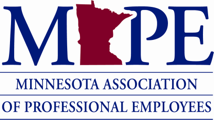 Board of Director’s minutesJanuary 20th, 2023MAPE Headquarters and Via Zoom8:30 am – 4:30 pm Present – President Dayton, Vice President Halseth, Secretary Crider, Treasurer Jorgenson, Political Council Chair Ferrera, Organizing Council Chair Siegel, Region 1 Director Wing, Region 2 Director Shimpach, Region 3 Director Snyder, Region 4 Director Snaza, Region 5 Director Moore, Region 6 Interim Director Bonnett, Region 7 Director Murphy, Region 8 Director Rodgers, Region 9 Director Klumb, Region 11 Director Raptis, Region 13 Director Tucke, Region 14 Director Adkisson, Region 15 Director Kotta, Region 16 Director Hage, Region 17 Director Terhune, Region 18 Director Beske, Region 20 Director Pedretti, Region 21 Director Vogl. M&C Speaker DunawayStaff - IcED Solo, IcEd Asmus, EA Al-Kayali, Operations Manager MakiOPEIU – Business Agents Arellano, Losie, Cave-LaCoste, Frey, EricksonGuests – Rob Hobson, Tracy Ackman-Shaw, Rosie WidellCall to Order Mission - "Public-sector workers building better workplaces and supporting strong, diverse communities. Vision - "Workplaces are fair when someone who sees something of concern can speak up to create change. Our members are experts in their fields; acting upon their expertise leads to a better Minnesota. We are building power with organized people, resources, and ideas. Values: "MAPE members strive to provide workers with the resources and tools to exercise their voice to cultivate positive change for the collective good. Together, we value: - Democracy with transparency and accountability - Diversity, equity, accessibility, and inclusion - Solidarity Our power comes from three places: Our People, Our Resources, and Our Ideas. Our members are the base and foundation of our union, of our communities, and of the work done by the state of Minnesota. Approve Consent Agenda - M(Region 17)SP to approve the consent agenda. Consensus. 09/16/2022 - September 2022 Board of Director's Meeting MinutesDelegate Assembly 2022 MinutesOctober Executive Committee Minutes Oct. 31, 2022 - Executive Committee e-mail vote on MDH MOU on Incentives 11/04/2022 - Executive Committee Meetings - November 2022 Minutes11/10/2022 - Executive Committee Meetings - November 10th - Post Election Minutes 11/14/2022 - Executive Committee Meetings - November 14th - Post Election MinutesNov. 15, 2022 - Executive Committee e-mail vote on Dec. 1st use of hotel funds, attendees11/18/2022 - November 2022 Board of Director's Meeting Minutes12/02/2022 - Executive Committee Meetings - December 2nd Minutes01/06/2023 - Executive Committee Meetings - January 6th Minutes01/17/2023 - Executive Committee Meetings - January 17th MinutesConsent Agenda - President's Column Consent Agenda - VP ReportConsent Agenda - Treasurers ReportConsent Agenda - Region ReportsRegion 1 ReportRegion 2 Report Region 3 ReportRegion 4 ReportRegion 5 ReportRegion 6 ReportRegion 7 ReportRegion 8 ReportRegion 9 Report Region 10 ReportRegion 11 ReportRegion 12 ReportRegion 13 ReportRegion 14 ReportRegion 15 ReportRegion 16 ReportRegion 17 Report Region 18 ReportRegion 19 ReportRegion 20 ReportRegion 21 ReportConsent Agenda - New Member Report 2023-01-07 Dec 2022Consent Agenda - New Member Report 2022-12-07 Nov 2022Consent Agenda - Member Percentages Year-to-Year Comparison 2022-12-07 Consent Agenda - Member Percentages Year-to-Year Comparison 2023-01-07Consent Agenda - MAPE Financial Report – M(Region 15)SP to remove financial report off the consent agenda (item u). Consensus. M(Region 20)SP to approve the financial report. Consensus. Consent Agenda - Monthly Grievance Report - 2022-12-07 Nov 2022Consent Agenda - Monthly Grievance Report - 2023-01-07 Dec 2022 – M(Region 20)SP to remove monthly grievance report Jan. 7th off consent agenda (item w). Consensus. M(Region 15)SP to approve the grievance report. Consensus. Member Comments (11:30 am ) Situational Updates Interim co-Executive Director Report Governance Committee Reports Executive Committee Restructure Conversation Accessibility Workgroup Next Steps M(Region 8)SP to approve the accessibility group formed with a  charter, funding and members appointed by March 31st, 2023. Consensus. M(Region 15)SP to clarify the accessibility group with budgeting through March 31st, 2025. Consensus. M(Political Council)SF to clarify the scope of the taskforce to address documents in active use. Fails. Yes – Regions 1, 15No – Secretary, Treasurer, Organizing Council, Regions 2, 3, 4, 5, 6, 7, 8, 9, 10, 11, 14, 16, 17, 18, 20, 21Abstain – President, Vice President, Political Council Political Council – M(Political Council)SP to move $79,300 from undesignated reserves for lobby day. Consensus. Appointment of John Hest to Political Council – M(Political Council)SP to ratify the appointment of John Hest to the Political Council. Consensus. Organizing Council 2023 Recruitment TPs for BOD new hiressample email for recruitmentRegional Director Calls to New Employees PAC Meet and Confer ERCDOC Task Force Negotiations - Guests Adam Novotny and Kristin Kirchoff-Franklin (3:00 pm ) Building Corp. M(Region 13)SP to exit MAPE Board of Directors meeting and enter Building Corp. Consensus. M(Region 13)SP to exit Building Corp and enter MAPE Board of Directors meeting. Consensus. Building Corp - Nominations for secretary and treasurer for building corp. Board Governance Workgroup Statewide President PD Statewide VP PD Statewide Treasurer/Sec. PD Finance Workgroup Diversity and Belonging Committee Coalition Building Workgroup Political Fund Oversight Workgroup ReportM(Region 17)SP to adjourn. Consensus. 